6 февраля педагог-психолог МБОУ СОШ с. Поселки Артамонова Е.И. посетила родительское собрание в 5 « Б» классе по адаптации пятиклассников. Начало 5-го класса - сложный этап, и не только для ребенка, но и для учителей, и для родителей. Проблем много, и они не ограничиваются рамками учебного процесса, а связаны также с организацией жизни в школе в целом и с психологической атмосферой в семье. На протяжении 2 и 3 четверти  в 5-х классах психологом было проведено анкетирование « Психологическая атмосфера в классе», «Диагностика адаптации  пятиклассников в основной школе», проведена психологическая игра « Умники и умницы».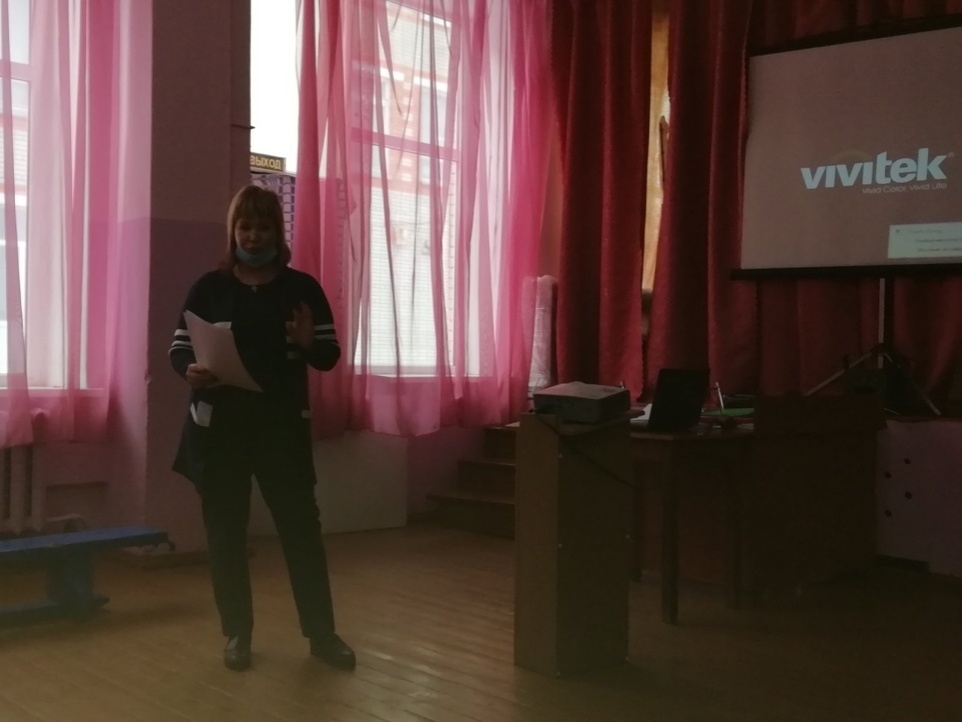 